附件3：“女性安康”报名小程序 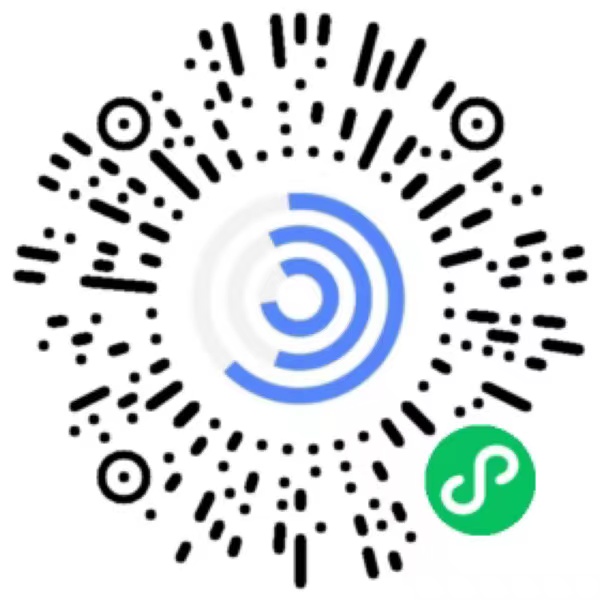 